UČNI LIST: Utrjujemo in ponavljamo IN TOWNWHERE IS…? Dopolni z IN FRONT OF, NEXT TO, BEHIND, IN, OPPOSITE, BETWEEN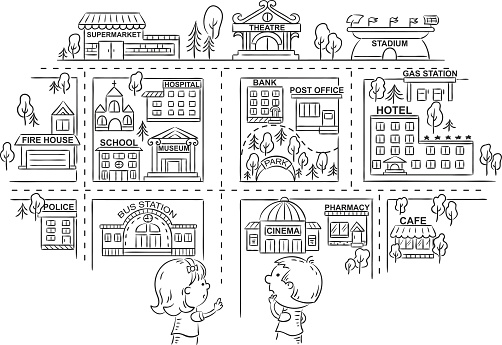 Pomoč:*gas station (bencinska p.)*stadium (športni stadion)*theatre (gledališče)*post office (pošta)*fire house (gasilni dom)*pharmacy (lekarna)There are a lot of buildings _______________ this town.The bus station is ____________________ the police station and the cinema. The school is ________________________ the museum. The gas station is ____________________ the hotel. The park is __________________________ the bank. A café is _________________________ the pharmacy.A supermarket is ___________________ the theatre. The stadium is _______________________ the gas station. ANSWER. Odgovori.Is there a church? Yes,__________________Is there a ZOO? No,_____________________Is there a restaurant? _____________________Is there a hospital? _______________________Are there any children? ___________________Are there any cars?_______________________Where can you watch a new film? At ___________________Where can you watch football?_________________________Where can you have a picnic? _________________________You can drink a cup of tea or coffee ______________________2. ACTIVITIESNapiši, kaj fant in punca rada delata in kdaj. 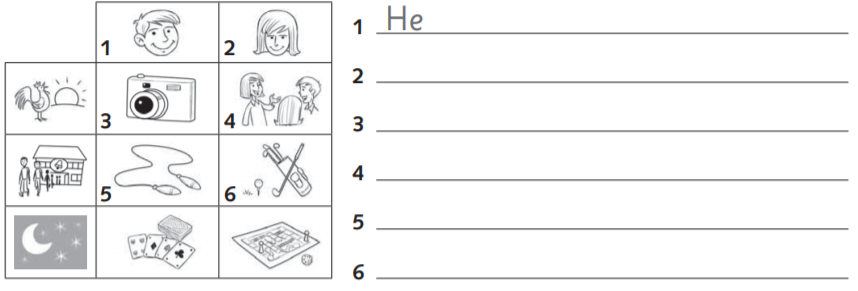 Odgovori na vprašanja: nato zapiši povedi v angleščini.Do you like playing cards? ____________________________Does your sister like doing exercises? _______________________Does your dad like talking to friends? _________________________Rad se igram z balinčki. ________________________________________________Moja mami se rada igra namizne igre. ______________________________________Ne maram si podajati frizbija. _____________________________________________Moja babica ne mara plavati. ______________________________________________Dopolni povedi z ENO manjkajočo besedo.It's very __________ in winter. There is a lot of __________ in the mountains.__________ is a winter sport. You need skis, poles and a __________.Lucy likes sledging. She’s going very __________Tennis is interesting, too. There are two __________.They __________ a small ball over the net.Teacher’s got a camera. She is taking some __________ flowers and trees.Portorož is a beautiful __________. There are a lot of __________.REŠITVE1.1There are a lot of buildings in this town.The bus station is between the police station and the cinema. The school is next to the museum. The gas station is behind the hotel. The park is in front of the bank. A café is opposite the pharmacy.A supermarket is next to the theatre. The stadium is opposite the gas station. 1.2Is there a church? Yes, there isIs there a ZOO? No, there isn’t.Is there a restaurant? No, there isn’t.Is there a hospital? Yes, there is.Are there any children? Yes, there are. (two)Are there any cars? No, there aren’t.Where can you watch a new film? At the cinema.Where can you watch football? At the stadium.Where can you have a picnic? At the park.You can drink a cup of tea or coffee at the café.2.He likes taking photos in the morning.She likes talking to friends in the morning.He likes skipping after school.She likes playing golf after school.He likes playing cards at night.She likes playing board games at night.2.2Do you like playing cards? Yes, I do. / No, I don't.Does your sister like doing exercises? Yes, she does. / No, she doesn't.Does your dad like talking to friends? Yes, she does. / No, she doesn't.Rad se igram z balinčki. I like playing skittles.Moja mami se rada igra namizne igre. My mum likes playing board games.Ne maram si podajati frizbija. I don't like playing Frisbee.Moja babica ne mara plavati. My grandma doesn't like swimming. 2.3It's very cold in winter. There is a lot of snow in the mountains.Skiing is a winter sport. You need skis, poles and a helmet.Lucy likes sledging. She’s going very fast.Tennis is interesting, too. There are two players. They hit a small ball over the net.Teacher’s got a camera. She is taking some photos of flowers and trees.Portorož is a beautiful town/ city. There are a lot of flowers/ cafes/ restaurants/…